I z j a v ao korištenju i obradi osobnih podataka u svrhu korištenja potpore za sufinanciranje polaganja vozačkog ispita B kategorijeJa, ________________________________, iz __________________, sa adresom prebivališta _______________________________________, OIB:_______________________, suglasna /suglasan sam sa korištenjem i obradom osobnih podataka u svrhu korištenja potpore za sufinanciranje polaganja vozačkog ispita B kategorije.U _____________________, dana ______________________.							_____________________________							           (vlastoručni potpis)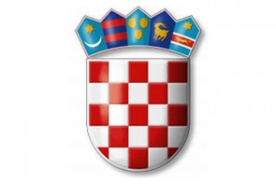 REPUBLIKA HRVATSKAREPUBLIKA HRVATSKAe-mail: opcina.viskovci1@gmail.comOSJEČKO-BARANJSKA ŽUPANIJAwww. viskovci.hrOPĆINA VIŠKOVCIOIB:70382818640; tel. (031)857-227; fax (031)857-22731401 Viškovci, Grobljanska 26Viškovci, _____________2021.